KOLLEKTIIVLIIKME AVALDUS-ANKEETKOLLEKTIIVLIIKME  NIMI: Suveniiride Müüjate ja Tootjate Liit SMTAsutamisaasta 2020  Registreerimise/äriregistri nr   registreerimisel1.	Aadress:Katusepapi 11 Indeks: 114122.	Telefon:6213004  Mobiil: 5139227	e-post: info@suveniirid.ee kodulehekülg: https://xn--suveniiridemjatejatootjateliit-gfda.ee/3.	Tegevjuhi/kontaktisiku  nimi Madis Medri4.	Liikmete arv: 3375.	Tegevusvaldkonnad tähtsuse järjekorras:		1) Suveniirimüüjate õiguste kaitse	2) Suveniiritootjate õigusete kaitse 	3) Käsitöömeistrite õiguste kaitse6.	Oleme huvitatud:informatsiooni vahetusest EVEA'ga  						[ v  ] vastastikust üritustel osalemisest 							[ v   ]vastastikust konsulteerimisest seadusandluse ja majanduspoliitika valdkonnas  [ v   ] ühiste projektide läbiviimisest            						[  v  ]EVEA teenuste ja soodustuste pakkumisest oma liikmetele			[ v   ]oma teenuste  pakkumisest EVEA liikmetele soodustingimustel			[  v  ]Muu: ______________________________________________________________________7.   Kinnitame, et  mitte olles ise väike- või keskmise suurusega ettevõte (VKE), oleme huvitatud VKE-de arengust, tunnustame EVEA tegevust ja soovime sellele kaasa aidata.8. Oleme nõus informatsiooni avalikustamisega meie organisatsiooni kohta EVEA infokanalites, koostööpakkumistes, uuringutes jne:		JAH [     ]9.	Maksame liitumistasu 32 € * ning kollektiivliikme aastamaksu vastavalt liikmete arvule:	 *NB! Eriolukorra ajal on liitumistasu 0 eur.		< 10 liiget		 - 276 €	[     ]        Al. 10 liiget		 - 396 €	[     ]    AVALDUSE  TÄITJA Madis MedriSOOVITAJA:  Aleksandr AžitšakovKUUPÄEV 9.11.20      ALLKIRI Digiallkirjastatud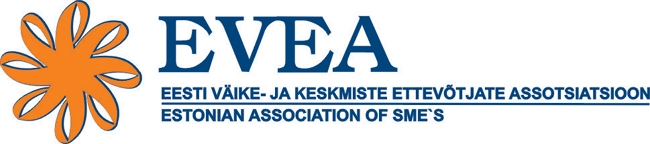 